ΕΚΘΕΣΗ ΔΡΑΣΤΗΡΙΟΤΗΤΩΝΣτοιχεία των συμμετεχόντων εκπ/κων Ονοματεπώνυμο: Νικόλαος ΜπακόπουλοςΚλάδος: ΠΕ 19Στοιχεία του φορέα (σχολείου)Επωνυμία συμμετέχοντος οργανισμού: Πρότυπο Πειραματικό Γυμνάσιο ΠατρώνΤαχ. Διεύθυνση: Άθω και Αξαρλιάν 1, 26226Τηλέφωνο: 2610 333287e-mail: gympeirp@sch.grΣτοιχεία της ΔραστηριότηταςΑριθμός Σύμβασης: 2014‐1‐EL01‐KA101‐000542 EPLUS LINKΤίτλος Προγράμματος: Το Πρότυπο Πειραματικό Γυμνάσιο Πατρών οραματίζεται το μέλλον του.Αριθμός Συνεργαζόμενων Χωρών:Χώρες Εταίροι:Συντονίστρια Χώρα (και Επωνυμία Φορέα):Διάρκεια Προγράμματος: 2 έτηΈναρξη Προγράμματος: 1 Σεπτεμβρίου 2014Προβλεπόμενος αριθμός επισκέψεων: 13Αριθμός Επίσκεψης που πραγματοποιήθηκε: 8Τοποθεσία όπου πραγματοποιήθηκε η επίσκεψη (πόλη/χώροα): Φλωρεντία, Ιταλία.Ημερομηνίες της επίσκεψης από 01 έως 05 Αυγούστου 2016Γλώσσα εργασίας: ΑγγλικάΥπεύθυνος Σύνταξης της Έκθεσης Δραστηριοτήτων: Νικόλαος ΜπακόπουλοςΑναλυτικό Πρόγραμμα της Επίσκεψης Προετοιμασία της επίσκεψηςΟι συμμετέχοντες κλήθηκαν να προσκομίσουν ατομικούς φορητούς υπολογιστές.Περιγραφή της επίσκεψηςΑρχικά, κατά την διάρκεια της πρώτης ημέρας, αφού έγινε η παρουσίαση του περιεχομένου του σεμιναρίου ακολούθησε η παρουσίαση των συμμετεχόντων. Παρουσιάστηκε το θεωρητικό πλαίσιο του σεμιναρίου, στη συνέχεια ξεκίνησε το εργαστήριο όπου αρχικά  αναπτύχθηκαν ομάδες εργασίας. Ακολούθησε η παρουσίαση του YouTube και των δυνατοτήτων που προσφέρει (ως γνωστικό εργαλείο) στην διαδικασία της διδασκαλίας στη τάξη και εκτός τάξης. Αναπτύχθηκαν παραδείγματα στο εργαστήριο από τους επιμορφωμένους. Μετά το τέλος του μαθήματος έγινε ξενάγηση στο ιστορικό κέντρο της Φλωρεντίας. Την δεύτερη μέρα αναπτύχθηκε εργαστήριο με αντικείμενο το Edmodo το Kahoot. Έγινε αναφορά στα Motivation and serious games. Παρουσιάστηκαν οι δυνατότητες που προσφέρουν για την ανάπτυξη διδασκαλίας αλλά και την υλοποίηση αξιολόγησης των μαθητών (εκπαιδευόμενων) ως προς το αποτέλεσμα. Ακολούθησε εξοικείωση με τα περιβάλλοντα εργασίας και αναπτύχθηκαν παραδείγματα στο εργαστήριο από τους επιμορφωμένους.   Την τρίτη μέρα το αντικείμενο εργασίας ήταν τα stadystack και Quizzis. Παρουσιάστηκαν οι δυνατότητες που προσφέρουν για την ανάπτυξη διδασκαλίας αλλά και την υλοποίηση αξιολόγησης των μαθητών ως προς το αποτέλεσμα.  Δόθηκαν παραδείγματα και τρόποι ενσωμάτωσης σε άλλα εκπαιδευτικά εργαλεία. Ακολούθησε εξοικείωση και αναπτύχθηκαν παραδείγματα στο εργαστήριο από τους επιμορφωμένους.  Την τέταρτη  μέρα Google apps φόρμα, Flubaroo. Παρουσιάστηκαν οι δυνατότητες που προσφέρουν για την ανάπτυξη εργαλείου ως προς την υλοποίηση αυτοματοποιημένης αξιολόγησης των μαθητών.  Δόθηκαν παραδείγματα με την χρήση του Flubaroo. Ακολούθησε εξοικείωση και αναπτύχθηκαν παραδείγματα στο εργαστήριο από τους επιμορφωμένους. Μετά το τέλος του μαθήματος έγινε ξενάγηση στο ιστορικό κέντρο της Φλωρεντίας.  Την πέμπτη μέρα τα αντικείμενα εργασίας ήταν το wordpress και το voki. Παρουσιάστηκαν οι δυνατότητες που προσφέρουν για την ανάπτυξη εργαλείου ως προς την ανάπτυξη υλικού διδασκαλίας των μαθητών.  Δόθηκαν παραδείγματα για την χρήση του Voki ως εργαλείο διδασκαλίας και εργασίας. Πραγματοποιήθηκε παρουσίαση του περιβάλλοντος wordpress και δόθηκε χρόνος για εξοικείωση. Αναπτύχθηκαν παραδείγματα στο εργαστήριο από τους επιμορφωμένους. Μετά το τέλος των παρουσιάσεων των εργασιών έγινε το κλείσιμο του μαθήματος. Πραγματοποιήθηκε κριτική ανάλυση και αντιπαράθεση ιδεών και απόψεων καθώς και συζήτηση, αποτίμηση για το ευρωπαϊκά προγράμματα  εν γένει και την συνεισφορά τους στην εκπαίδευση. Αντίκτυπος της δραστηριότηταςΟ αντίκτυπος της δραστηριότητας αφορά τα ακόλουθα επίπεδα. Σε επίπεδο σχολικής μονάδας οι μαθητές μέσα από τα Εκπαιδευτικά Προγράμματα, τους Ομίλους Αριστείας και τις Δράσεις που θα γίνει προσπάθεια να οργανωθούν θα γνωρίσουν τα νέα εκπαιδευτικά εργαλεία. Σε επίπεδο παραγωγής εκπαιδευτικού υλικού θα γίνει προσπάθεια να δημιουργηθούν εκπαιδευτικά σενάρια με φύλλα εργασίας, εργαλεία αξιολόγησης και εκπαιδευτικές δραστηριότητες και ανάπτυξη κατάλληλου εκπαιδευτικού λογισμικού. Επιπλέον, θα γίνει προσπάθεια για διαθεματικά μαθήματα καθώς και για μαθήματα σε συνεργασία με τα ιδρύματα των συμμετεχόντων του σεμιναρίου. Τέλος, θα γίνει προσπάθεια σε ενδοσχολικό επίπεδο να παρουσιαστεί το υλικό του σεμιναρίου και με την επιμόρφωση των εκπαιδευτικών στα εργαλεία ανάπτυξης μαθήματος και αξιολόγησης να δοθούν ιδέες για την ουσιαστική και ποιοτική εκπαίδευση.Βιωσιμότητα-διάδοση και αξιοποίηση των αποτελεσμάτωνΘεωρείται ότι η εξοικείωση με τις ΤΠΕ θα βοηθήσει στην πραγματοποίηση καινοτόμων δράσεων, στην προσέλκυση του ενδιαφέροντος των μαθητών δημιουργώντας τους κίνητρα, στην ανάπτυξη συνεργατικότητας, στην διαθεματικότητα καθώς και στην συνεργασία με άλλες χώρες σε διδακτικό επίπεδο. Σκοπός μας θα είναι η σχολική επιτυχία των μαθητών και η ανάπτυξη γνώσεων, στάσεων, και δεξιοτήτων των μαθητών μας. Προκλήσεις και δυσκολίες που συναντήσατε: Η ομαλή συνεργασία ενήλικων από διαφορετική χώρα με διαφορετική κουλτούρα,  δεν συναντήθηκαν  δυσκολίες.Παρατηρήσεις και προτάσεις: Περιορισμός της γραφειοκρατίας, περισσότερες ευκαιρίες για μάθηση και ανταλλαγή ιδεών και καλών πρακτικών. Η ανάπτυξη συνεργασίας με σχολικές μονάδες του εξωτερικού ανταλλαγή κουλτούρας και ανάπτυξη κοινής ερευνητικής δραστηριότητας. Η δημιουργία ευέλικτων, έξυπνων και φιλικών ως προς τους μαθητές μας,  σχολικών μονάδων ισάξιων με τους στόχους που θέτουμε. Επιμορφώσεις εκπαιδευτικών ως προς την χρήση των εκπαιδευτικών εργαλείων και την εισαγωγή στην τάξη τους για την βελτίωση του εκπαιδευτικού τους έργου.   Κυριακή 31-08-2016Κυριακή 31-08-2016Κυριακή 31-08-2016Αναχώρηση από Πάτρα προς αεροδρόμιο ΚΤΕΛ και τοπικό λεωφορείο02:3002:30Πτήση προς Μπολόνια: 09:2509:25Άφιξη στη Μπολόνια 10:2510:25Μετάβαση στην Φλωρεντία 14:0014:00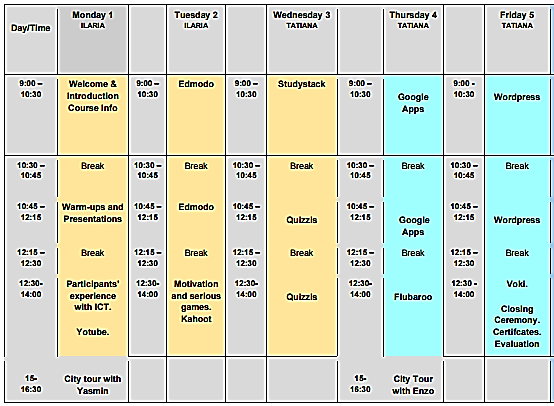 Παρασκευή 05-0802016Παρασκευή 05-0802016Παρασκευή 05-0802016Αναχώρηση από Φλωρεντία μετάβαση στη ΠίζαΑναχώρηση από Φλωρεντία μετάβαση στη Πίζα15:00Αναχώρηση από αεροδρόμιο Πίζας Αναχώρηση από αεροδρόμιο Πίζας 19:25Άφιξη στο αεροδρόμιο ΑργοστολίουΆφιξη στο αεροδρόμιο Αργοστολίου22:30Σάββατο 06-0802016Σάββατο 06-0802016Σάββατο 06-0802016Αναχώρηση από το Αργοστόλι ΚΤΕΛΑναχώρηση από το Αργοστόλι ΚΤΕΛ09:45Μετάβαση στον Πόρο (πλοίο γραμμής Πόρος Κυλλήνη)Μετάβαση στον Πόρο (πλοίο γραμμής Πόρος Κυλλήνη)10:45Μετάβαση στην ΚυλλήνηΜετάβαση στην Κυλλήνη11:45Μετάβαση στην ΠάτραΜετάβαση στην Πάτρα12:45